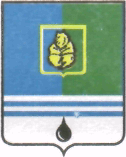 ПОСТАНОВЛЕНИЕАДМИНИСТРАЦИИ  ГОРОДА  КОГАЛЫМАХанты-Мансийского автономного округа - ЮгрыОт «29»   января  2015 г.                                                      №190Об утверждении плана мероприятий по росту доходов, оптимизации расходов бюджета города Когалымана 2015 год и на плановый период 2016 и 2017 годовВо исполнение Послания Президента Российской Федерации Федеральному Собранию Российской Федерации от 4 декабря                             2014 года, постановления Правительства Ханты-Мансийского автономного              округа – Югры от 26.12.2014 №508-п «О мерах по реализации Закона                 Ханты-Мансийского автономного округа – Югры «О бюджете                       Ханты-Мансийского автономного округа – Югры на 2015 год и на плановый период 2016 и 2017 годов», в целях увеличения доходов, оптимизации расходов бюджета города Когалыма:1. Утвердить план мероприятий по росту доходов, оптимизации расходов бюджета города Когалыма на 2015 год и на плановый период 2016 и 2017 годов (далее – План мероприятий) согласно приложению к настоящему постановлению.2. Ответственным исполнителям ежеквартально, в срок до 10 числа месяца, следующего за отчетным кварталом, предоставлять в Комитет финансов Администрации города Когалыма информацию о выполнении Плана мероприятий.3. Комитету финансов Администрации города Когалыма (М.Г.Рыбачок) предоставлять в Департамент финансов Ханты-Мансийского автономного округа – Югры сводную информацию о выполнении Плана мероприятий по форме и в сроки, установленные им.4. Признать утратившим силу постановление Администрации города Когалыма от 26.02.2014 №388 «Об утверждении плана мероприятий по росту доходов и оптимизации расходов бюджета города Когалыма на 2014 год и на плановый период 2015 и 2016 годов».5. Опубликовать настоящее постановление в газете «Когалымский вестник» и разместить на официальном сайте Администрации города Когалыма в сети «Интернет» (www.admkogalym.ru).6. Контроль за выполнением постановления возложить на заместителя главы Администрации города Когалыма Т.И.Черных.Глава Администрации города Когалыма                                 В.И.СтепураСогласовано:зам. главы Администрации г.Когалыма 			Т.И.Черныхпредседатель КФ						М.Г.Рыбачокначальник ЮУ				  			И.А.Леонтьеваначальник ОО ЮУ						С.В.ПановаПодготовлено:Начальник ОСБП КФ						Л.М.СветличныхРазослать: КФ, УО, УЭ, КУМИ, ОРЖКХ, ОФЭОиК.